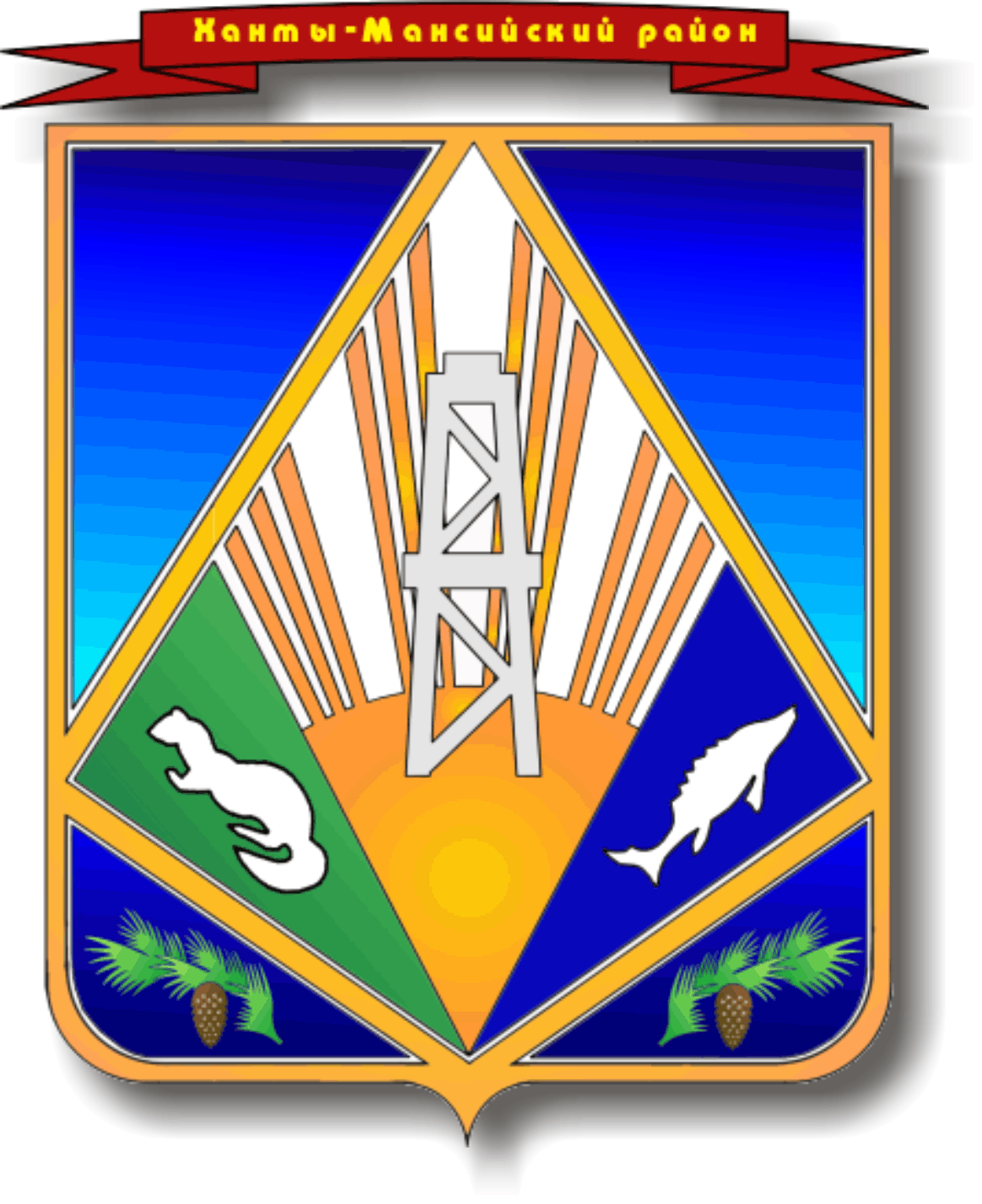 МУНИЦИПАЛЬНОЕ ОБРАЗОВАНИЕХАНТЫ-МАНСИЙСКИЙ РАЙОНХанты-Мансийский автономный округ – ЮграАДМИНИСТРАЦИЯ ХАНТЫ-МАНСИЙСКОГО РАЙОНАП О С Т А Н О В Л Е Н И Еот  [Дата документа]	№ [Номер документа]г. Ханты-МансийскОб утверждении программы персонифицированного финансирования дополнительного образования детей в Ханты-Мансийском районе на 2023 – 2024 годы В соответствии с  постановления администрации Ханты-Мансийского района от 13 декабря 2021 года № 331 «О муниципальной программе 
Ханты-Мансийского района «Развитие образования в Ханты-Мансийском районе на 2023 – 2025 годы», Положением о персонифицированном дополнительном образовании детей в Ханты-Мансийском районе, утвержденном…………………:1. Утвердить программу персонифицированного финансирования дополнительного образования детей в Ханты-Мансийском районе на 2023 – 2024 годы согласно приложению к настоящему постановлению.2. Признать утратившим силу постановление администрации 
Ханты-Мансийского района от 15.12.2022 № 466 «Об утверждении программы персонифицированного финансирования дополнительного образования детей в Ханты-Мансийском районе на 2023 – 2025 годы).3. Настоящее постановление вступает в силу после его официального опубликования (обнародования), но не ранее 1 сентября 2023 года.4. Контроль за выполнением настоящего постановления возложить на заместителя главы Ханты-Мансийского района по социальным вопросам И.А.Уварову. Приложениек постановлению администрацииХанты-Мансийского районаот 00.00.2023 №_______Программа персонифицированного финансирования
дополнительного образования детей в Ханты-Мансийском районе на 2023 – 2024 годы (далее –программа персонифицированного финансирования)1.Параметры системы персонифицированного финансирования2. Предельный объем индивидуальных гарантий по финансовому обеспечению муниципальных услуг в социальной сфере по направлению деятельности «реализация дополнительных общеразвивающих программ для детей» в расчете на одного ребенка на период действия программы персонифицированного финансирования устанавливается в часах в неделю в соответствии с положением о персонифицированном дополнительном образовании детей Ханты-Мансийского района.3. Предельное число социальных сертификатов, используемых для обучения по дополнительным общеразвивающим программам, не устанавливается и ограничивается исключительно предельными объемами финансового обеспечения социальных сертификатов, установленными на соответствующие периоды. Использование бюджетных средств для оплаты дополнительного образования детей не допускается, если принятие обязательств со стороны уполномоченного органа по оплате заключаемого с использованием социального сертификата договора об образовании приведет к превышению предельного объема финансового обеспечения социальных сертификатов, установленного для любого из выделенных периодов.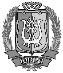 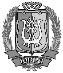 ГлаваХанты-Мансийского районаДОКУМЕНТ ПОДПИСАНЭЛЕКТРОННОЙ ПОДПИСЬЮСертификат  [Номер сертификата 1]Владелец [Владелец сертификата 1]Действителен с [ДатаС 1] по [ДатаПо 1]К.Р.Минулин1.Период действия программы персонифицированного финансированияс 1 сентября 2023 года по 31 августа 2024 года2.Категория детей, которым предоставляются сертификаты ПФДОДети в возрасте от 5 до 18 лет3.Предельный объем финансового обеспечения социальных сертификатов на получение муниципальных услуг в социальной сфере по направлению деятельности «реализация дополнительных общеразвивающих программ для детей» на период действия программы персонифицированного финансирования, тыс. рублей26 560,24.Предельный объем финансового обеспечения социальных сертификатов на получение муниципальных услуг в социальной сфере по направлению деятельности «реализация дополнительных общеразвивающих программ для детей» на период с 01 сентября 2023 года по 31 декабря 2023 года, тыс. рублей8 860,205.Предельный объем финансового обеспечения социальных сертификатов на получение муниципальных услуг в социальной сфере по направлению деятельности «реализация дополнительных общеразвивающих программ для детей» на период с 01 января 2024 года по 31 августа 2024 года, тыс. рублей17700,0